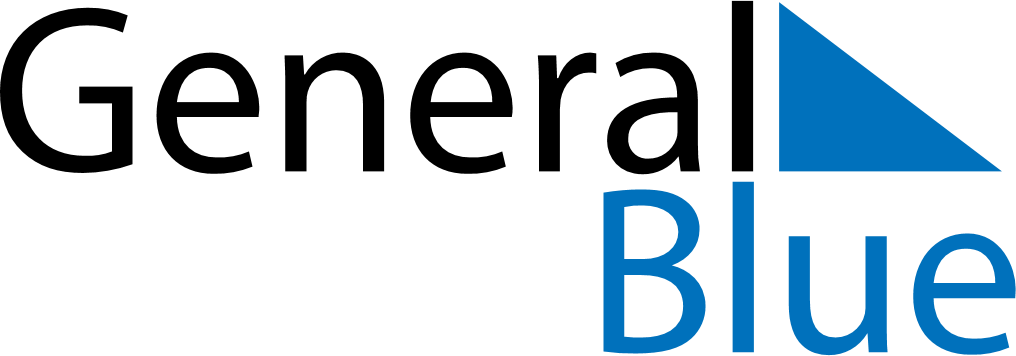 October 2020October 2020October 2020October 2020HaitiHaitiHaitiSundayMondayTuesdayWednesdayThursdayFridayFridaySaturday12234567899101112131415161617Anniversary of the death of Dessalines18192021222323242526272829303031